Publicado en Barcelona el 21/03/2024 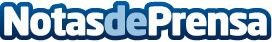 Investigadores españoles de MEDSIR exportan sus conocimientos en investigación oncológica a otros paísesMEDSIR ha desarrollado un Think Tank en colaboración con AstraZeneca Brasil para compartir el conocimiento en investigación clínica del cáncer de mama con más de 30 destacados profesionales de la salud, aprovechando el enorme potencial de los oncólogos en el país. Los doctores Antonio Llombart-Cussac, Javier Cortés y José Pérez, junto con otros cuatro expertos internacionales en cáncer de mama, han liderado esta sesión de alto rendimiento para trabajar en el diseño de ensayos clínicosDatos de contacto:Natacha Bonnet MEDSIR+34 633 32 07 15Nota de prensa publicada en: https://www.notasdeprensa.es/investigadores-espanoles-de-medsir-exportan Categorias: Internacional Nacional Medicina Industria Farmacéutica Investigación Científica Servicios médicos http://www.notasdeprensa.es